      Common Cause Cooperative,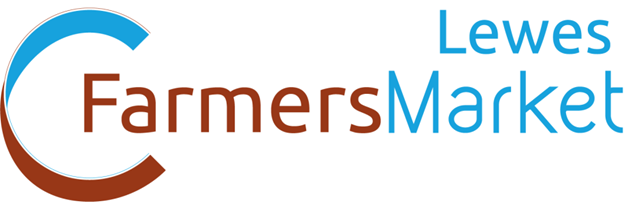       The Hive, 66 High St, Lewes       BN7 1XG.      07555 902677      lewesfarmersmarket@gmail.co.uk     							     www.commoncause.org.uk      STALL APPLICATION FORM 2018Please return this form by email to:lewesfarmersmarket@gmail.comor post to:Lewes Farmers Market,Common Cause Co-operative,The Hive, 66 High StreetLewes, East SussexBN7 1XGYour details:      Your details:      Business nameProducers’ nameAddressPhone NumberMobile NumberEmail WebsiteDetails of product ranges you intend to sellPlease tell us about the ingredients that you use, please name all of the ingredients and suppliers. If they are not local please tell us what is the % of the final product. Use an additional sheet if necessary.Are your premises registered with your local Environmental Health Department?Are your premises registered with your local Environmental Health Department?Are your premises registered with your local Environmental Health Department?Are your premises registered with your local Environmental Health Department?Are your premises registered with your local Environmental Health Department?YesNoIf yes, please provideName of Council Name of Council Name of Council Name of Council Date of last EHO inspectionDate of last EHO inspectionDate of last EHO inspectionDate of last EHO inspectionAre you a member of any assurance certification scheme?Are you a member of any assurance certification scheme?Are you a member of any assurance certification scheme?Are you a member of any assurance certification scheme?Are you a member of any assurance certification scheme?YesNoIf yes, please enclose copy of certificationAre you selling Alcohol?Are you selling Alcohol?Are you selling Alcohol?Are you selling Alcohol?Are you selling Alcohol?YesNoIf yes, please enclose copy of LicencePlease note: Stallholders/producers must have Public Liability Insurance cover (min. £5million) and where applicable, Product and Employee cover to attend.  Copy certificates must be enclosedPlease note: Stallholders/producers must have Public Liability Insurance cover (min. £5million) and where applicable, Product and Employee cover to attend.  Copy certificates must be enclosedName of InsurerPolicy NumberDate of ExpiryDeclarationDeclarationBy submitting this application I/we agree to the following:I/we confirm the information supplied by us is correct.I/we have read and fully agree to the Criteria and Guidelines for the Lewes Farmers Market.I/we will only sell products listed here and as agreed with the Market Manager.I/we declare that I have read & understood the Weather Policy.I will inform Common Cause of any changes in products for sale, my production methods or sourcing practiceI/we will keep my Product & Public Liability up to date.I/we understand & agree to the Common Cause 48 hour cancellation fee so that if I do not give written due notice of non-attendance I will be liable for the pitch fee.By submitting this application I/we agree to the following:I/we confirm the information supplied by us is correct.I/we have read and fully agree to the Criteria and Guidelines for the Lewes Farmers Market.I/we will only sell products listed here and as agreed with the Market Manager.I/we declare that I have read & understood the Weather Policy.I will inform Common Cause of any changes in products for sale, my production methods or sourcing practiceI/we will keep my Product & Public Liability up to date.I/we understand & agree to the Common Cause 48 hour cancellation fee so that if I do not give written due notice of non-attendance I will be liable for the pitch fee.Business NameSignedNamePositionDatePlease ensure you have included the following:
please tick or put an X in the box(es) as applicable (adding others if included)Please ensure you have included the following:
please tick or put an X in the box(es) as applicable (adding others if included)Current Public and Product Liability insurance certificate Environmental Health ScoreOrganic certification or registration with other certification bodies Copies of any LicencesGas Safety CertificatePAT test documentationSTALL:STALL:STALL:STALL:STALL:2018 Lewes Farmers Markets you wish to attend2018 Lewes Farmers Markets you wish to attend2018 Lewes Farmers Markets you wish to attend2018 Lewes Farmers Markets you wish to attend2018 Lewes Farmers Markets you wish to attendJanuary6th 20th February3rd 17th March3rd 17th April7th21st May5th19th June2nd 16th July7th 21st August4th 18th September1st 15th October6th 20th November3rd 17th December1st 15th 